How to configure the DFL-series, to use the group and user created in AD windows 2003, for filters WCF in DFL-firewall.Topology: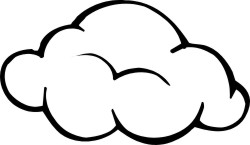                                                       WAN                                     LAN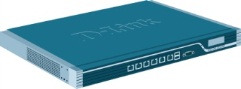 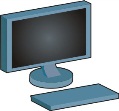 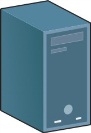            PC_A                     PC_B                        Server 2003       IP: 192.168.1.10        IP: 192.168.1.20                IP: 192.168.1.100       User: test1              User: test2          Group: room1           Group: room2       WCF: Gambling          WCF: ShoppingIn this example, we have two groups “room1” and “room2”. You have different WCF function, if you use different user account and password to login.Add a new “external user database”.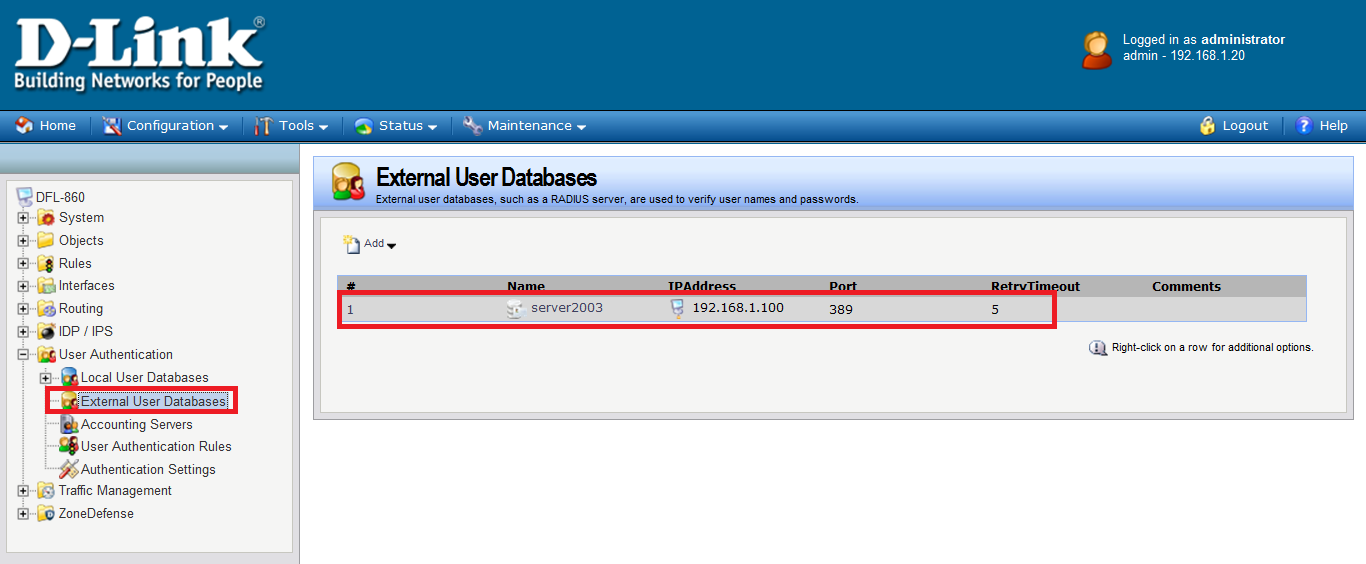 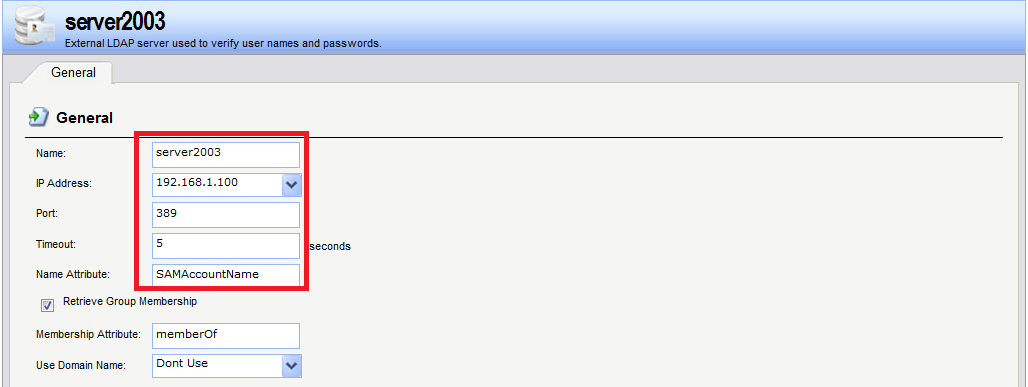 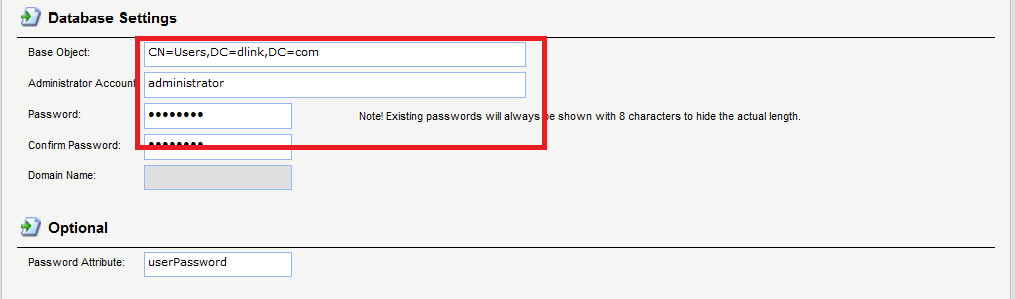 Add a new “user authentication riles”.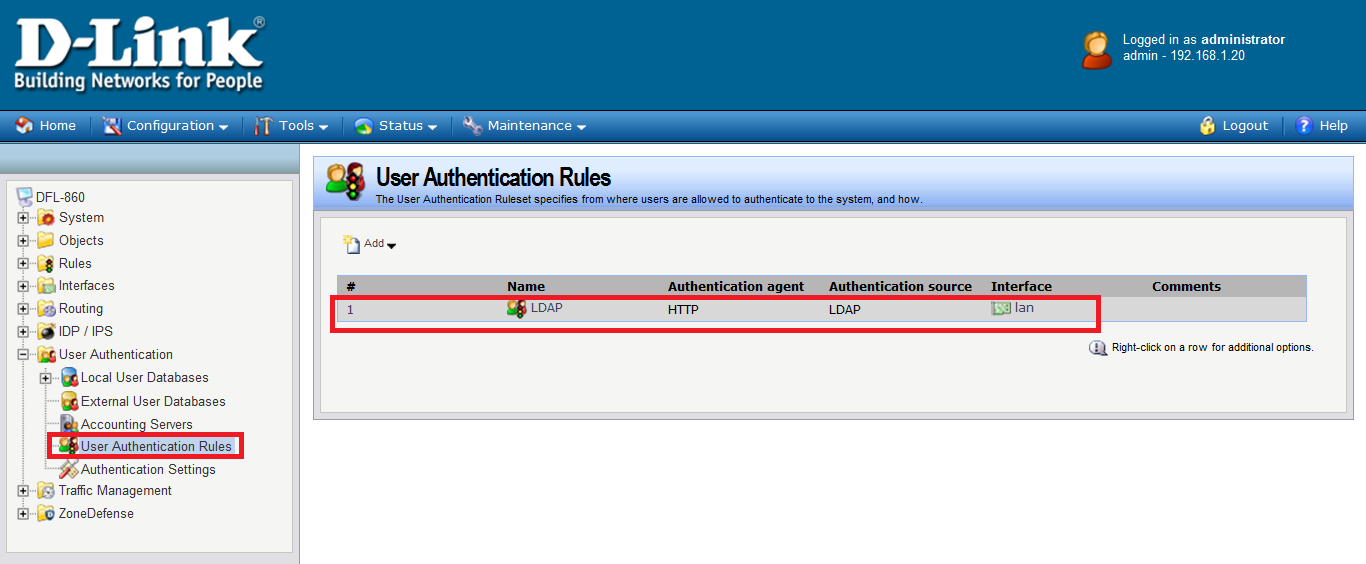 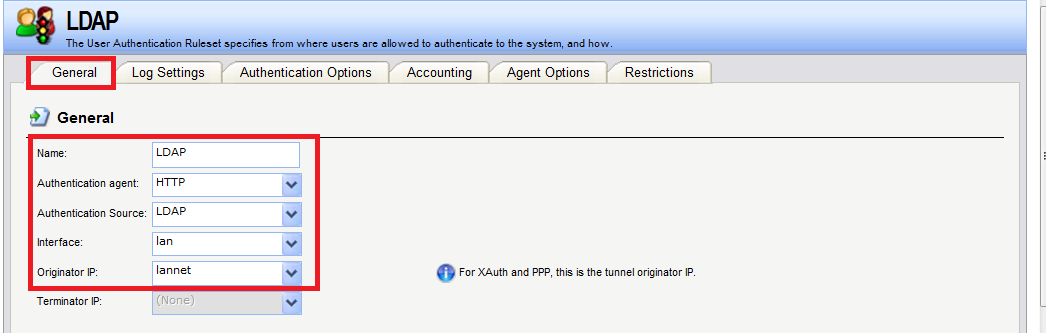 Choose “LDAP servers”.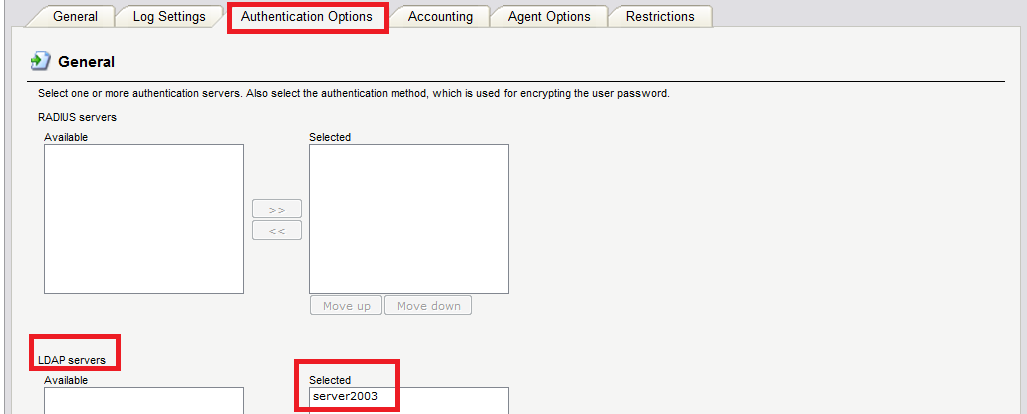 Add two new authentication addresses.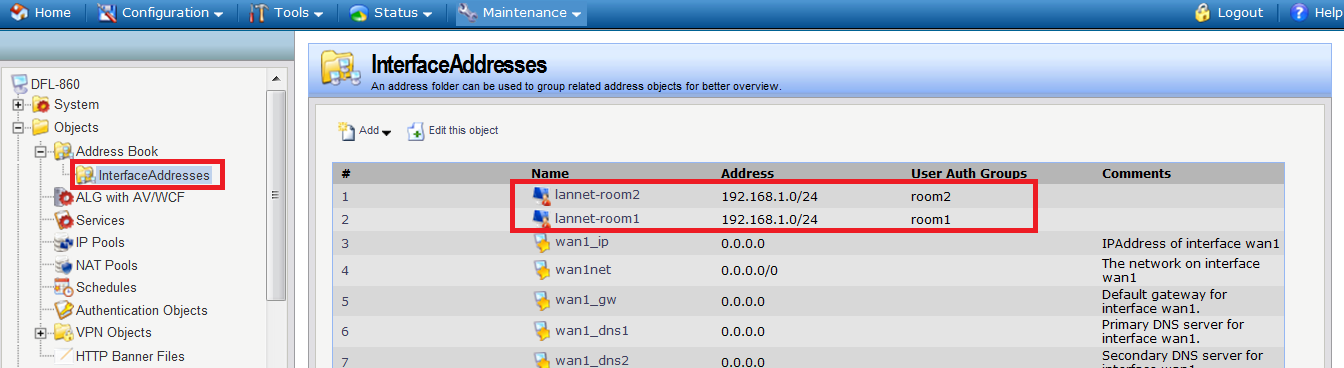 Authentication group names must be the same with LDAP server.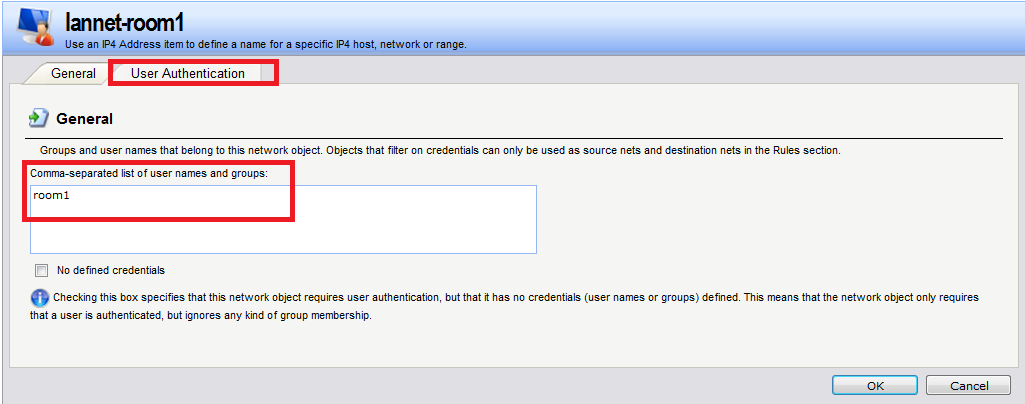 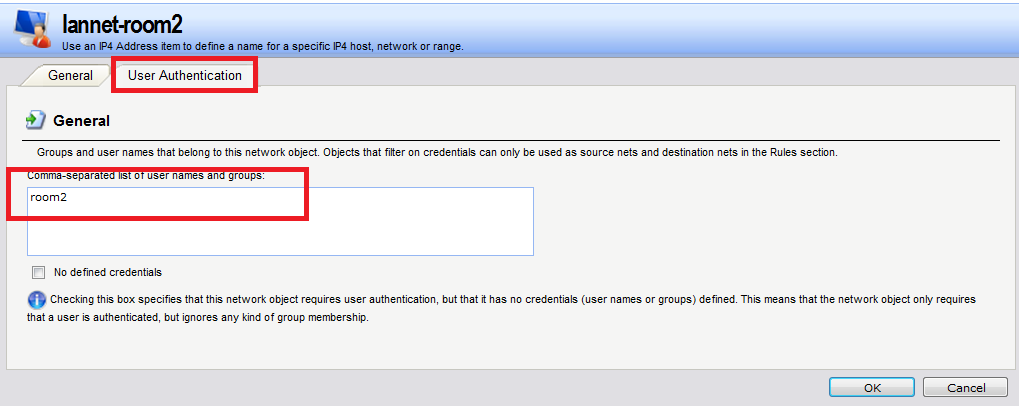 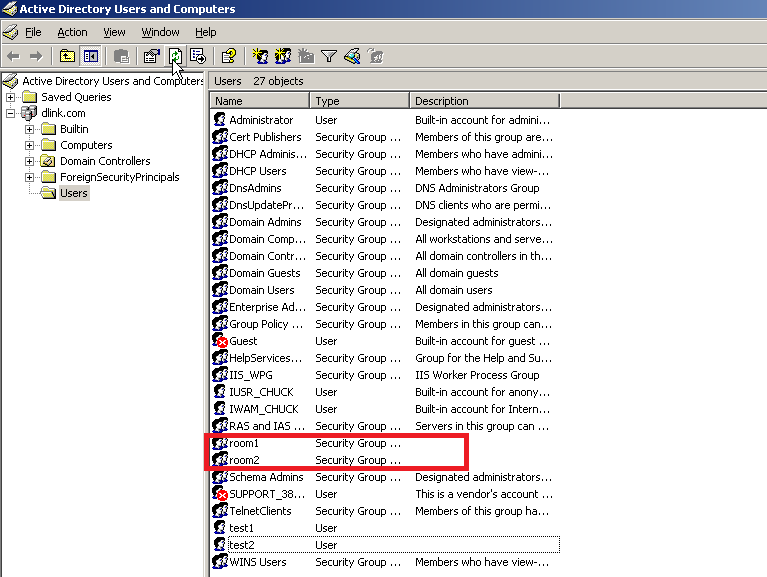 Add a new “HTTP” ALG.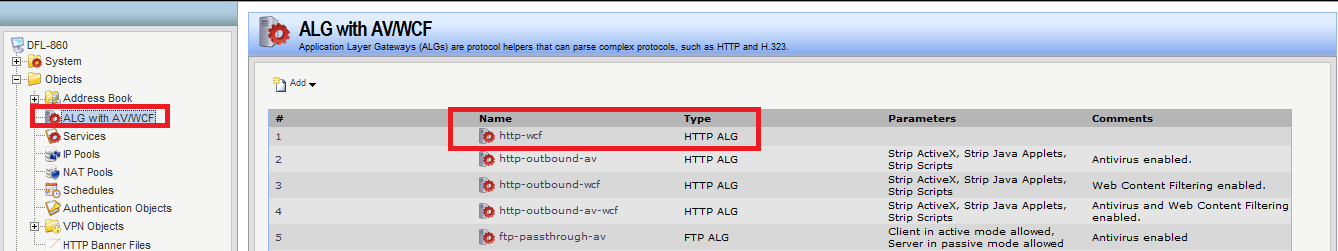 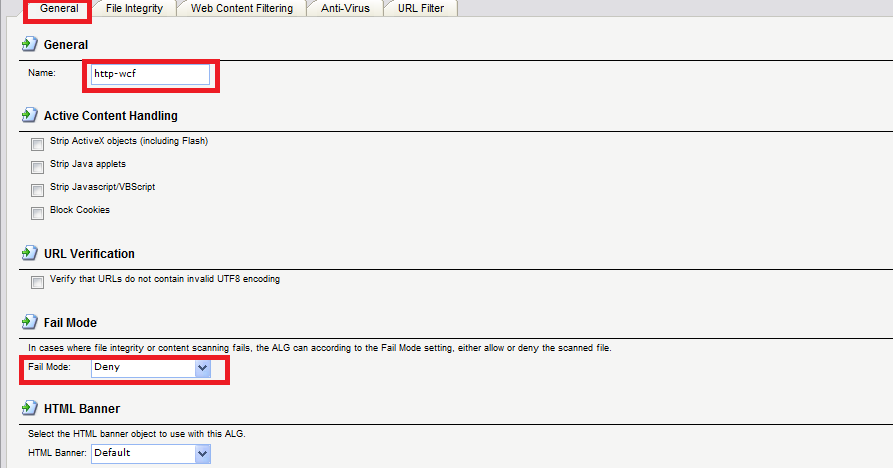 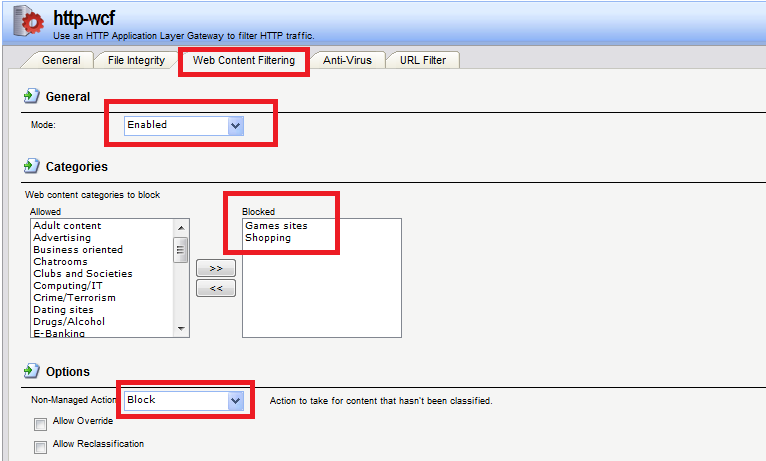 Add two new services “HTTP-WCF-shopping” and “HTTP-WCF-gambling”.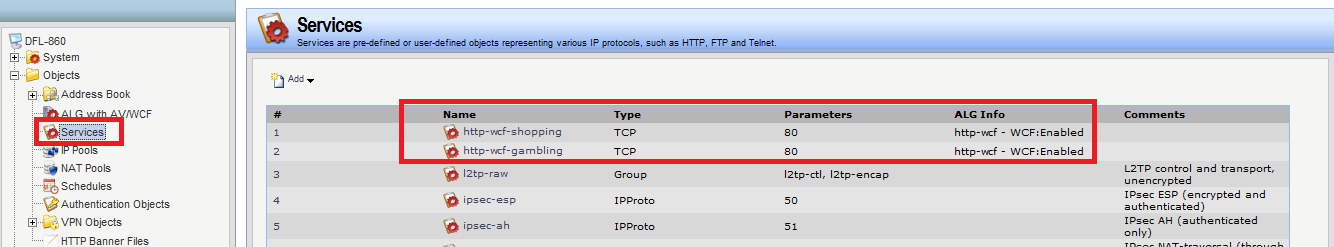 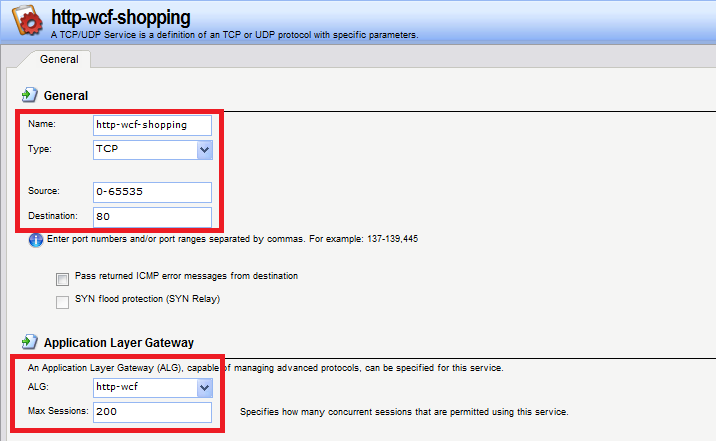 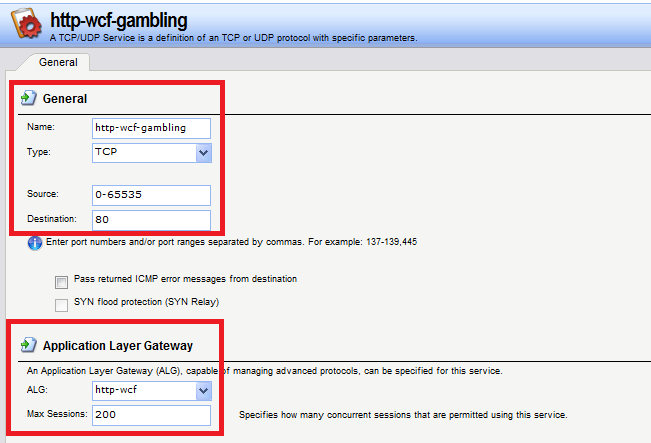 Add five IP rules. These are for authentications.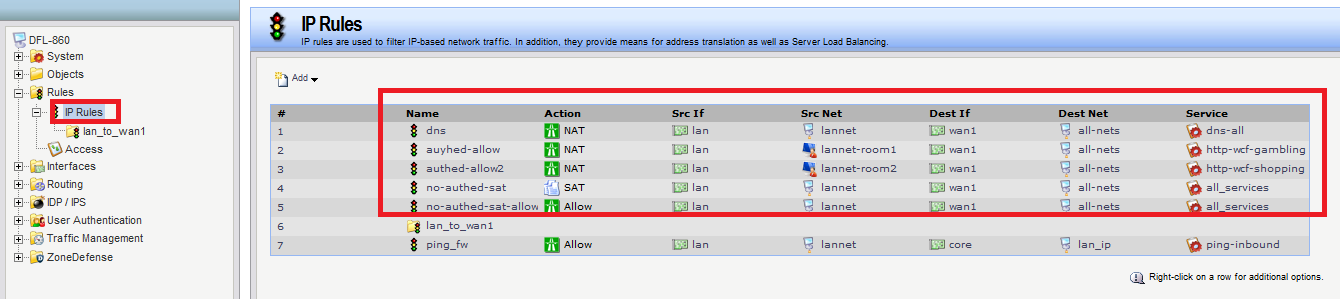 New IP address have to choose “LAN_IP”.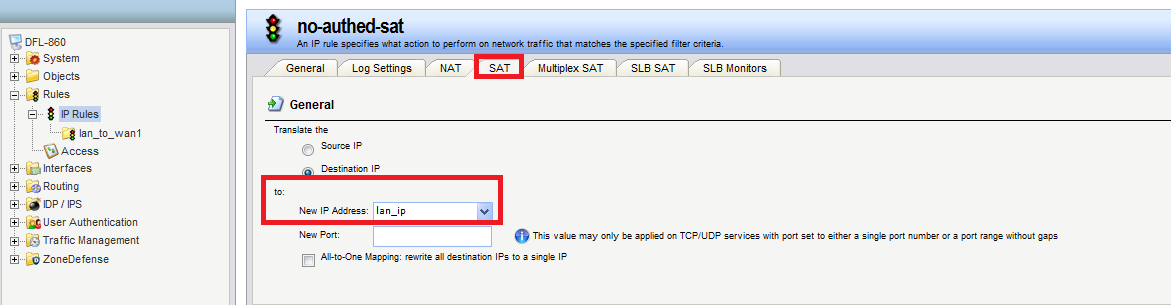 You can see the status, if you authentication successfully.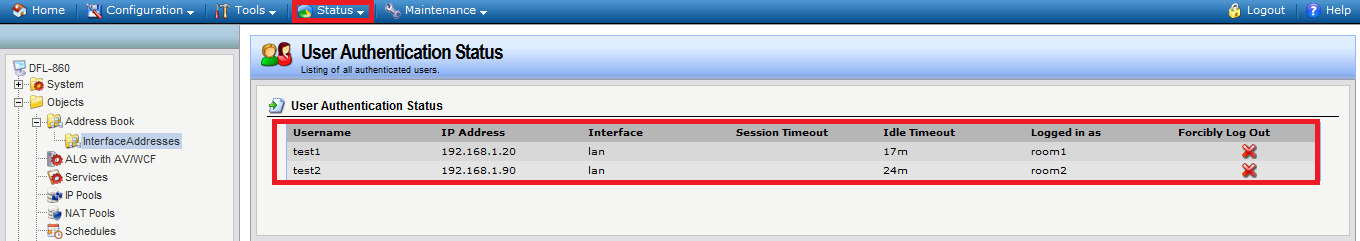 This is forbidden successfully.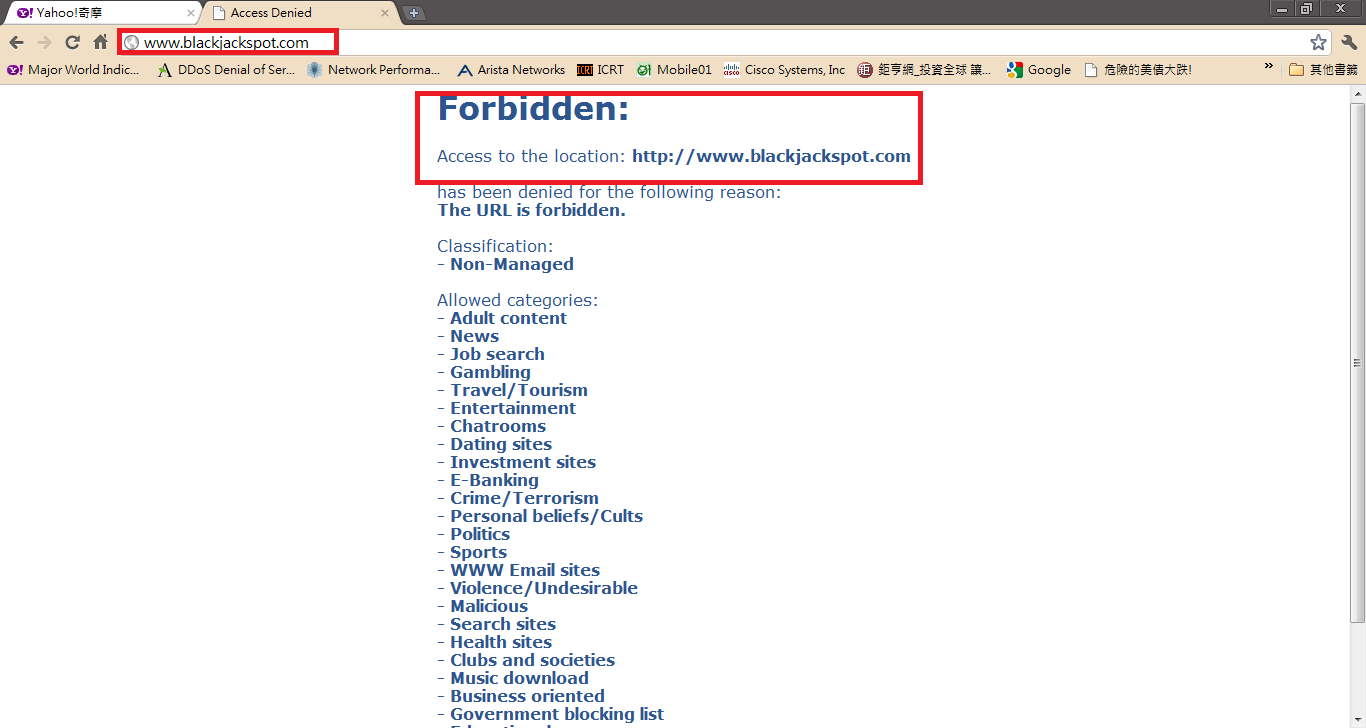                                    END